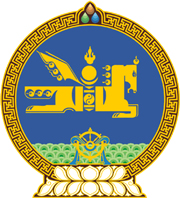 МОНГОЛ УЛСЫН ХУУЛЬ2023 оны 12 сарын 08 өдөр                                                                  Төрийн ордон, Улаанбаатар хот   ТАТВАРЫН ЕРӨНХИЙ ХУУЛЬД   ӨӨРЧЛӨЛТ ОРУУЛАХ ТУХАЙ1 дүгээр зүйл.Татварын ерөнхий хуулийн 7 дугаар зүйлийн 7.2.21 дэх заалтын “нохойны” гэснийг “нохой, муурын” гэж өөрчилсүгэй.2 дугаар зүйл.Энэ хуулийг Гэрийн тэжээвэр амьтны тухай хууль хүчин төгөлдөр болсон өдрөөс эхлэн дагаж мөрдөнө. 	МОНГОЛ УЛСЫН 	ИХ ХУРЛЫН ДАРГА 				Г.ЗАНДАНШАТАР 